You may have to Enable Editing in the warning pop-up above: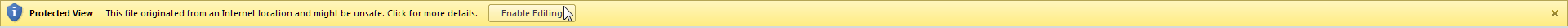 Click on each    below and start typing … (To see   click on  in the ribbon/toolbar.)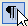 You can use TAB to jump to the next field.  Click in the option boxes to select, click again to un-select …CONTACT DETAILSAMESA MEMBERSHIPIt is AMESA policy that all participants must be paid-up AMESA members.REGISTRATION FEEHOSTEL* ACCOMMODATION (including breakfast and dinner) * Contact the Congress Secretary to check availability!PTOEVENING FUNCTIONSEXCURSIONSDIETARY REQUIREMENTSANYTHING ELSE?Type here anything else you want to bring to the attention of the organisers:Go to the Payment FormYour registration is not complete (you are not registered) until we receive your full payment!PTOPAYMENT FORMPlease tick your method of payment and complete:Note: No credit card payments are possible for registration here or at the conference venue.Please return this completed Registration Form and Payment Form and, where necessary, your Membership Form overleaf and send with (proof of) payment:by e-mail to:	congress2019@amesa.org.za (Preferred, then we can copy and paste!)by fax to:	086 406 3591 (Only if you must!)by post to:	The Congress Secretary	Nombulelo Mandindi	AMESA	P.O. Box 54	2050 WITS Your registration is not complete (you are not registered) until we receive your full payment, and your membership is paid.!AMESA MEMBERSHIP APPLICATION/RENEWAL FORMIf you are NOT a current paid-up AMESA member, you need to complete this section.Please complete in full and in capital lettersTo qualify as a student member, you must include proof of registration at the tertiary institution.Note: You may pre-pay your membership subscription at the current rate for up to three years.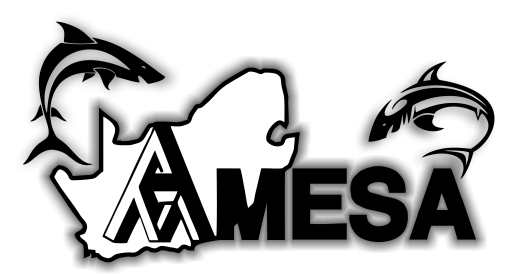 E-REGISTRATION FORMAMESA CONGRESS 2019Return this whole completed form to:congress2019@amesa.org.zaTitle:First name (to appear on nametag):First name (to appear on nametag):Surname:Surname:Surname:Postal address:Postal address:Postal address:Postal address:Postal address:Postal address:Postal code:Postal code:Postal code:Postal code:Postal code:Postal code:Province:Province:Province:Province:Province:Province:Name of school or institution:Name of school or institution:Name of school or institution:Name of school or institution:Name of school or institution:Name of school or institution:Your e-mail address (our preferred mode!):Your e-mail address (our preferred mode!):Cell:Cell:Tel:Fax:Are you a current paid-up AMESA member?  Please tick/click:YesNoIf yes, please type your AMESA membership number here for us to check:If no, complete the attached AMESA membership application form and type the appropriate membership fee here:Amount (R)Amount (R)Amount (R)Amount (R)If no, complete the attached AMESA membership application form and type the appropriate membership fee here:Please type the appropriate fee. The date-policy will be strictly enforced.Amount (R)Early registration:	R1200 (by 24 April)Normal registration:	R1450 (25 April to 26 May)Late registration:	R1650  (after 26 May)ORMonTueWedThuFriAmount (R)Day visitors: Please tick the appropriate days @ R550/person/day Congress materials for day visitors can be pre-ordered only until 10 June, at R550Congress materials for day visitors can be pre-ordered only until 10 June, at R550Congress materials for day visitors can be pre-ordered only until 10 June, at R550Congress materials for day visitors can be pre-ordered only until 10 June, at R550Congress materials for day visitors can be pre-ordered only until 10 June, at R550Congress materials for day visitors can be pre-ordered only until 10 June, at R550  Tick the nights and enter the amountsSunMonTueWedThuAmount (R)Accommodation @ R520/person/night  Type the amounts for your choices:Amount (R)Tuesday 4July:	Cultural evening @ R350Thursday 6 July:	Gala dinner @ R400  Type the amount for at most one choice (see Announcement for details):Amount (R)1. Moses Mabhida Stadium @ R3502. Phezulu Safari Park @ R4003. UShaka Marine World @ R4504. Kwa-Zulu Natal Sharks Board Maritime Centre of Excellence @ R5005. Inanda Township Tour @ R500Amount (R)TOTAL AMOUNT OWING: Dietary requirements:TickNoneVegetarianHalaalDiabeticOther. Specify:Dietary requirements:TickCheque or postal order made out to AMESA for the amount ofR     Internet Payment or Bank Transfer (EFT)  for the amount of:R     Congress 2018 bank details:Account Name:	AMESAName of Bank:	ABSABranch Code: 	632005Branch Name: 	WynbergAccount Number: 	9271293382Type of Account: 	Cheque AccountReference:	Your name or membership numberThe onus is on you to ensure that we receive the relevant informationYour proof of payment must accompany this registration formCongress 2018 bank details:Account Name:	AMESAName of Bank:	ABSABranch Code: 	632005Branch Name: 	WynbergAccount Number: 	9271293382Type of Account: 	Cheque AccountReference:	Your name or membership numberThe onus is on you to ensure that we receive the relevant informationYour proof of payment must accompany this registration formMembership no. (if renewal): Region (province):Branch (if known):Membership type (tick):IndividualInstitutionalAssociate (student)Field of interest (tick):PrimarySecondaryTertiaryFor Individual and Associate (student) members only:For Individual and Associate (student) members only:For Individual and Associate (student) members only:For Individual and Associate (student) members only:For Individual and Associate (student) members only:For Individual and Associate (student) members only:Surname:Surname:First name:First name:First name:Title:Your Postal address:Your Postal address:Your Postal address:Your Postal address:Your Postal address:Your Postal address:Postal code:Postal code:Postal code:Postal code:Postal code:Postal code:Your Telephone:Fax:Fax:Cell:E-mail:E-mail:Name of your institution:Name of your institution:Name of your institution:Name of your institution:Name of your institution:Name of your institution:For Institutional members only:For Institutional members only:For Institutional members only:For Institutional members only:Designation of person to whom correspondence should be addressed (e.g. HOD Mathematics/Librarian):Designation of person to whom correspondence should be addressed (e.g. HOD Mathematics/Librarian):Designation of person to whom correspondence should be addressed (e.g. HOD Mathematics/Librarian):Designation of person to whom correspondence should be addressed (e.g. HOD Mathematics/Librarian):Name of institution:Name of institution:Name of institution:Name of institution:Postal address:Postal address:Postal address:Postal address:Postal code:Postal code:Postal code:Postal code:Telephone:Fax:Cell:E-mail:For student (associate) members only:
I hereby declare that I am a full-time, pre-service student at the following institution:Membership subscription fee:Membership subscription fee:Tick one, and then include the amount in the membership section on the first pageTick one, and then include the amount in the membership section on the first pageSouth Africa, Individual:  R150South Africa, Institutional:  R450South Africa, Associate (only full time pre-service student at a Tertiary Institution):  R50South Africa, Life Membership (only individuals): R3500Other African countries, individual: R210Non-African countries, individual: USD80